Lisa Meier Schaffhauserstr. 15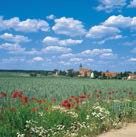 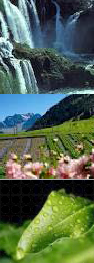 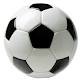 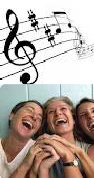 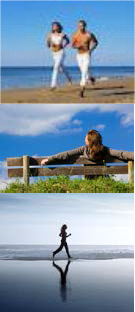 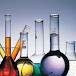 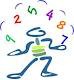 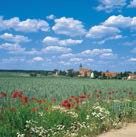 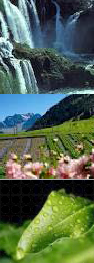 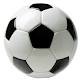 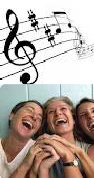 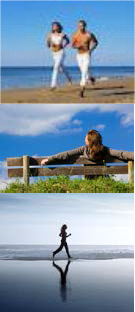 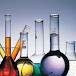 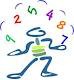 8450 Andelfingen079 790 79 79Drogerie Müller Herr P. Müller Freiestrasse 228400 WinterthurAndelfingen, 25. November 2021Bewerbung für die Lehrstelle als DrogistinSehr geehrter Herr MüllerFür die telefonischen Auskünfte gestern danke ich Ihnen. Unser Gespräch hat mich dazu er- mutigt, mich bei Ihnen zu bewerben.Momentan besuche ich die 2. Sekundarschule Niveau A in Andelfingen. Meine Lieblingsfä- cher sind etwa so vielfältig wie all die Produkte, mit der man es als Drogistin zu tun hat: Ma- thematik, Sport, Chemie, Handarbeit, Haushaltskunde, Musik und Deutsch. Ich bin zuverläs- sig, fleissig, lebensfroh und belastbar. Pünktlichkeit und Ordnung sind mir wichtig. Gerne ha- be ich andere Menschen um mich, deshalb kann ich mir sehr gut vorstellen, in einem Team und viel mit Kunden zu arbeiten. In meiner Lerngruppe bin ich „Captain“, das heisst, ich schaue in der Schule, dass meine Mitschüler und Mitschülerinnen sauber, konzentriert und fleissig arbeiten. Es ist aber auch meine Aufgabe, ihnen beim Planen und Organisieren der Aufträge zu helfen. Zudem bin ich auch noch als Streitschlichterin tätig. Wir führen Gesprä- che, wenn zwischen verschiedenen Schülern Konflikte entstehen. Meine Hobbies sind Fuss- ballspielen, Musik hören, reden, lachen und mit Kolleginnen und Kollegen etwas unternehmen. Im Fussballclub Stammheim spiele ich schon seit drei Jahren und trainiere dort regelmässig.Ich habe diesen Beruf gewählt, weil ich gerne mit anderen Leuten arbeite, gerne etwas er- kläre und weil mir Chemie liegt. Ebenso denke ich, dass meine erwähnten Stärken und Erfah- rungen bestimmt gut zu einer Drogistin passen würden. Sie könnten sich bei mir als Lernende zudem darauf verlassen, dass ich mit der Kundschaft sehr gut umgehen kann. Zumindest hat man mir das nach all meinen Schnupperlehren jeweils so gesagt, was mich sehr gefreut und auch ein wenig stolz gemacht hat.Ich würde mich freuen, wenn Sie mich näher kennen lernen möchten und mich für Schnuppertage einladen würden.Gerne erwarte ich Ihre — hoffentlich positive — Antwort. Freundlich grüsst SieLisa MeierLebenslauf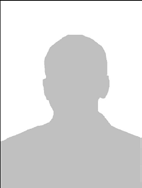 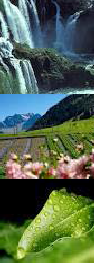 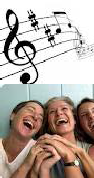 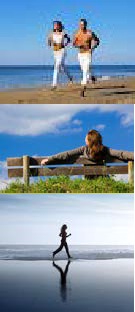 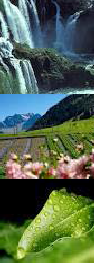 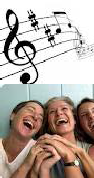 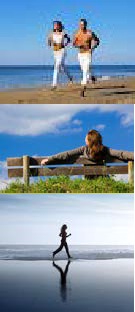 PersonalienName, Vorname	Meier LisaAdresse	Schaffhauserstr. 15, 8450 AndelfingenTelefon	079 790 79 79Geburtsdatum	10.11.2002Heimatort	WinterthurSchule2015 – 2018	Sekundarschule Andelfingen, Niveau A2009 – 2015	Primarschule Andelfingen, Unter- und Mittelstufe 2007 – 2009	Kindergarten, HettlingenSprachenDeutsch	MutterspracheFranzösisch	Schulkenntnisse im 3. JahrEnglisch	Schulkenntnisse im 7. JahrFreizeitFussball (seit 3 Jahren im Mädchenfussballclub Stammheim), Musik hören, Cevi (von 2011 bis 2015), mit Kolleginnen und Kollegen etwas unternehmenIn der Sek Andelfingen: Captain einer Lerngruppe und „Streitschlichterin“ seit 1½ Jahren.SchnupperlehrenAugust 2017	3 Tage Drogerie Wüthrich, Winterthur-Töss, als Drogistin Mai 2017	5 Tage Drogerie Keller, Winterthur-Oberi, als Drogistin Februar 2017	3 Tage Stadthaus Apotheke Winterthur, als Pharma-AssistentinReferenzenKlassenlehrer:	Sprachlehrerin:Hans Müller	Yvonne MusterBodenstr. 2	Bahnhofstr. 18450 Andelfingen	8444 HenggartSchule Tel. 052 111 11 11	SchuleTel. 052 333 33 33Privat Tel. 052 123 23 23	Privat Tel. 052 234 34 34